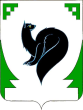 ХАНТЫ – МАНСИЙСКИЙ АВТОНОМНЫЙ ОКРУГ - ЮГРАТЮМЕНСКАЯ ОБЛАСТЬПРЕДСТАВИТЕЛЬНЫЙ ОРГАН МУНИЦИПАЛЬНОГО ОБРАЗОВАНИЯДУМА ГОРОДА МЕГИОНАРЕШЕНИЕ«_28_» _октября___ 2022 года 						                     № _237__О внесении изменений в решениеДумы города Мегиона от 03.12.2021№137 «О бюджете городского округаМегион Ханты-Мансийского автономногоокруга - Югры на 2022 год и плановыйпериод 2023 и 2024 годов» (с изменениями)           Рассмотрев проект решения Думы города Мегиона «О внесении изменений в решение Думы города Мегиона от 03.12.2021 №137 «О бюджете городского округа Мегион Ханты-Мансийского автономного округа - Югры на 2022 год и плановый период 2023 и 2024 годов» (с изменениями), в соответствии с Бюджетным кодексом Российской Федерации, руководствуясь статьями 19, 49, 52 устава города Мегиона, Дума города Мегиона РЕШИЛА:1.Внести в решение Думы города Мегиона от 03.12.2021 №137 «О бюджете городского округа Мегион Ханты-Мансийского автономного округа - Югры на 2022 год и плановый период 2023 и 2024 годов» (с изменениями) следующие изменения:            1) в пункте 1:            а) подпункт 1 изложить в следующей редакции:            «1) прогнозируемый общий объём доходов бюджета городского округа в сумме 5 334 861,5 тыс. рублей согласно приложению 1 к настоящему решению;»; б) подпункт 2 изложить в следующей редакции:            «2) общий объем расходов бюджета городского округа в сумме 5 497 115,3 тыс. рублей;»;	в) подпункт 5 изложить в следующей редакции:«5) объем расходов на обслуживание муниципального внутреннего долга городского округа в сумме 1 910,3 тыс. рублей.»;в пункте 2:а) подпункт 4 изложить в следующей редакции:«4) верхний предел муниципального внутреннего долга городского округа на 1 января 2024 года в сумме 356 123,7 тыс. рублей и на 1 января 2025 года в сумме 483 541,7 тыс. рублей, в том числе, предельный объем обязательств по муниципальным гарантиям городского округа на 1 января 2023 года в сумме 0,00 тыс. рублей и на 1 января 2024 года в сумме 0,00 тыс. рублей;»;3) приложение 3 «Распределение бюджетных ассигнований по разделам, подразделам, целевым статьям (муниципальным программам городского округа и непрограммным направлениям деятельности), группам и подгруппам видов расходов классификации расходов бюджета городского округа Мегион Ханты-Мансийского автономного округа - Югры на 2022 год» изложить в редакции согласно приложению 2 к настоящему решению;            4) приложение 5 «Распределение бюджетных ассигнований по целевым статьям (муниципальным программам городского округа и непрограммным направлениям деятельности), группам и подгруппам видов расходов классификации расходов бюджета городского округа Мегион Ханты-Мансийского автономного округа – Югры на 2022 год» изложить в редакции согласно приложению 3 к настоящему решению;            5) приложение 7 «Распределение бюджетных ассигнований по разделам, подразделам классификации расходов бюджета городского округа Мегион Ханты-Мансийского автономного округа - Югры на 2022 год» изложить в редакции согласно приложению 4 к настоящему решению;            6) приложение 9 «Ведомственная структура расходов бюджета городского округа Мегион Ханты-Мансийского автономного округа - Югры на 2022 год» изложить в редакции согласно приложению 5 к настоящему решению;            7) приложение 11 «Источники внутреннего финансирования дефицита бюджета городского округа Мегион Ханты-Мансийского автономного округа – Югры на 2022 год» изложить согласно приложению 6 к настоящему решению;            8) приложение 12 «Источники внутреннего финансирования дефицита бюджета городского округа Мегион Ханты-Мансийского автономного округа – Югры на плановый период 2023 и 2024 годов» изложить согласно приложению 7 к настоящему решению;	9) приложение 13 «Программа муниципальных внутренних заимствований городского округа Мегион Ханты-Мансийского автономного округа – Югры на 2022 год» изложить согласно приложению 8 к настоящему решению;	10) приложение 14 «Программа муниципальных внутренних заимствований городского округа Мегион Ханты-Мансийского автономного округа – Югры на плановый период 2023 и 2024 годов» изложить согласно приложению 9 к настоящему решению;	11) приложение 15 «Случаи предоставления из бюджета городского округа Мегион Ханты-Мансийского автономного округа – Югры на 2022 год и плановый период 2023 и 2024 годов субсидий юридическим лицам (за исключением субсидий муниципальным учреждениям), индивидуальным предпринимателям, физическим лицам – производителям товаров, работ, услуг» изложить согласно приложению 10 к настоящему решению;	12) подпункт 1 пункта 13 изложить в следующей редакции:	«1) на 2022 год в сумме 287 990,6 тыс. рублей;».13) подпункт 1 пункта 14 изложить в следующей редакции:	«1) на 2022 год в сумме 41 036,7 тыс. рублей;».14) подпункт 1 пункта 15 изложить в следующей редакции:«1) на 2022 год в сумме 3 833 692,1 тыс. рублей;».15) подпункт 1 пункта 16 изложить в следующей редакции:«1) на 2022 год в сумме 1 356,1 рублей;».16) пункт 17 изложить в следующей редакции:«17. Установить, что в бюджете городского округа Мегион Ханты-Мансийского автономного округа – Югры на 2022 год и плановый период 2023 и 2024 годов зарезервированы бюджетные ассигнования на реализацию инициативных проектов, формируемых, в том числе, с учетом объемов инициативных платежей и (или) межбюджетных трансфертов из бюджета Ханты-Мансийского автономного округа – Югры, предоставленных в целях финансового обеспечения соответствующих расходных обязательств муниципального образования на 2022 год в сумме 0,00 тыс. рублей, на 2023 год в сумме 5 000,0 тыс. руб. и на 2024 год в сумме 5 000,0 тыс. руб.».17) пункт 18 изложить в следующей редакции:«18. Предоставить право администрации города Мегиона привлекать из бюджета Ханты-Мансийского автономного округа – Югры бюджетные кредиты, кредиты от кредитных организаций для финансирования дефицита бюджета городского округа, для покрытия временных кассовых разрывов, возникающих при исполнении бюджета текущего финансового года, для погашения действующих долговых обязательств в виде кредитов кредитных организаций со сроком погашения в 2022 году.».             2. Настоящее решение вступает в силу после его официального опубликования.Председатель Думы города Мегиона                 __________________А.А.Алтаповг.Мегион«____»________2022           Глава города Мегиона             ___________________О.А.Дейнека             г.Мегион            «____»________2022